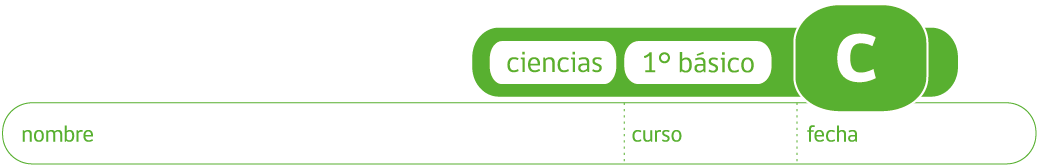 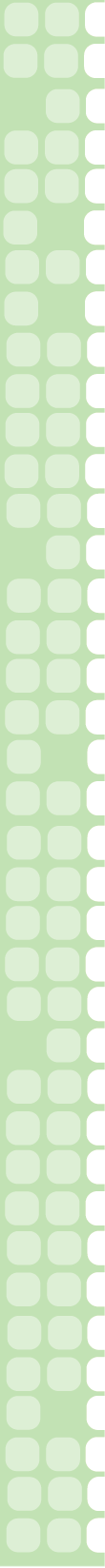 ACTIVIDAD: BÚSQUEDA DE SERES VIVOS Y NO VIVOSRecorre tu escuela buscando seres vivos y no vivos.Dibuja, en la sección correspondiente, los seres vivos y no vivos que encontraste en el recorrido.SERES VIVOS(nacen, crecen, se reproducen y mueren)SERES NO VIVOS(no nacen, no crecen, no se reproducen y no mueren)